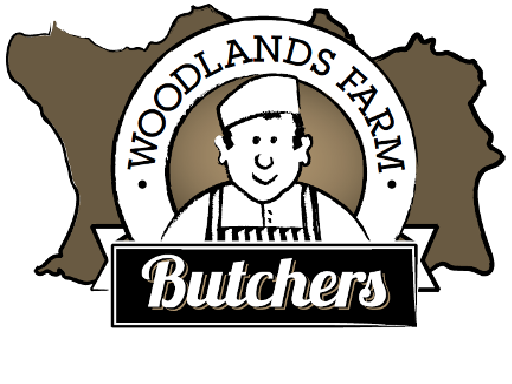 Jersey BeefJersey Mince:			 £6.20/kgJersey Burgers 6oz:		£1.20/eachJersey Sirloin: 			£18.50/kgJersey Fillet: 			£37.50/kgJersey Topside: 			£8.80/kgJersey Beef on the Bone:	 	£5.95/kgJersey-Angus on the bone:		8.80/kgJersey Roasting Joints: 		£10.80/kgJersey Rump: 			£12.20/kgIrish BeefMince: 				£6.20/kgBurgers 6oz:			£1.20eachRump Steak:			£13.70/kgSirloin Steak:			£18.50/kgRibeye Steak:			£18.50/kgFillet Steak:			£45.95/kgT Bone Steaks:			£22.50/kgBraising Steak:			£8.80/kgTopside:				£9.95/kgSilverside:			£8.45kgChuck:				£9.10kgPoultryWhole Chicken:			£3.98/kgWhole Corn Fed Chicken:		£5.45kg.Chicken Breast Fillets:		£6.80/kgChicken Leg (Frozen):		£2.95/kgChicken Drumstick (Frozen):	£3.65/kgChicken Thigh (Frozen):		£3.65/kgChicken Liver (Frozen):		£2.80/kgChicken Mince (Frozen):		£6.80/kgTurkey Breast:			£10.60/kgTurkey Escalopes:		£10.95/kgDuck Breast (Frozen):		£18.50/kgDuck Leg (Frozen):		£10.80kgGuineafowl Chicken (Frozen):	£9.25/kg OtherGoat Meat (Frozen):		£9.95/kgRabbit, Whole (Frozen):		£8.55/eachPorkPork Belly (cut to size):		£6.30kgPork Fillets:			£8.80/kgPork Shanks:			£3.65/kgPork Mince:			£6.10/kgPork Collar Bone Less:		£6.45/kgPork Collar Bone-In:		£5.55/kgHorseshoe Gammon:		£6.95/kgPork Ribs:			£4.95/kgSausage and BaconPork Sausages:			£6.85/kgBack Bacon Smoked (450g):	£2.96 eachDry-cure Back Bacon Unsmok (2kg):£14.03 eachDry-cure Back Bacon Smoked (2kg):£14.30 eachLambLamb Leg:			£11.90/kgLamb Chop:			£14.95kgLamb Steaks:			£15.95/kgLamb Shoulder:			£10.80/kgLamb Best End:			£26.00/kgLamb Mince:			£8.80/kgLamb Shanks (Frozen):		£13.20/kgDiced Lamb:			£14.80/kgLamb Burger, 6oz:		£2.00/eachLamb Breast:			£8.20/kgWhole Joints & Packs: Best value when buying in bulk!Whole Striploin			£17.95/kgWhole Ribeye Joint: 		£17.80 /kgWhole Rump Joint: 		£12.60/kgWhole Topside Joint:		£9.65/kgWhole Fillet: 			£37.50/kgWhole Pork Loin (Bone-In): 	£6.25/kgWhole Pork Loin (Boneless): 	£6.45/kgWhole Pork Belly: 		£6.20/kgWhole Pork Leg: 			£4.65/kg5kg Chicken Breast Fillet Box: 	£33.50 each 